English 3 Corona exercises Öffne digi4schul und erstelle dir einen Lernplan für die Schularbeit.Übe online – alle cyberhomeworks und der progress check sind frei geschalten!Wiederhole Übungen im Workbook der Unit 5 bis 8 – auch jene, die wir nicht gemacht haben!Grammar & Writing & Reading ComprehensionÜbe in deiner Übungsmappe und mache nie die gesamte Seite auf einmal!Vergiss nicht, 3 verschiedene Texte zu üben und maile sie mir auf flexen@aon.atDescribe your best friend Favourite thing holiday email from London (siehe Listening am Seitenende)Learn the new words Unit 8 Erstelle einen Vokabel Check aus diesen Wörtern mit 16 Punkten (Sätze, picture dictionary, Word file, Kreuzworträtsel… lass dir etwas einfallen)Wiederhole die Vokabel der Unit 5-7Quizlet app Nutzer imathies – 3rd form: übe London und conditional 1Listening ComprehensionWiederhole die Hörübungen vom STB auf digi4school!Scanne die Codes zum Üben: If – sentences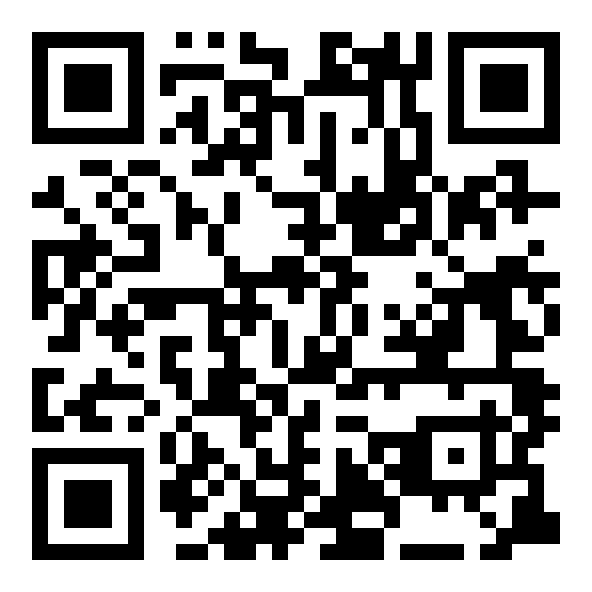 Signal words for past or present perfect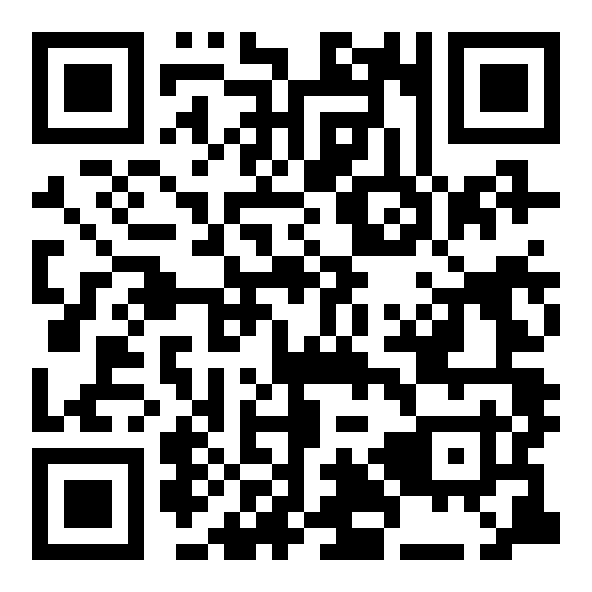 My favourite object dialogue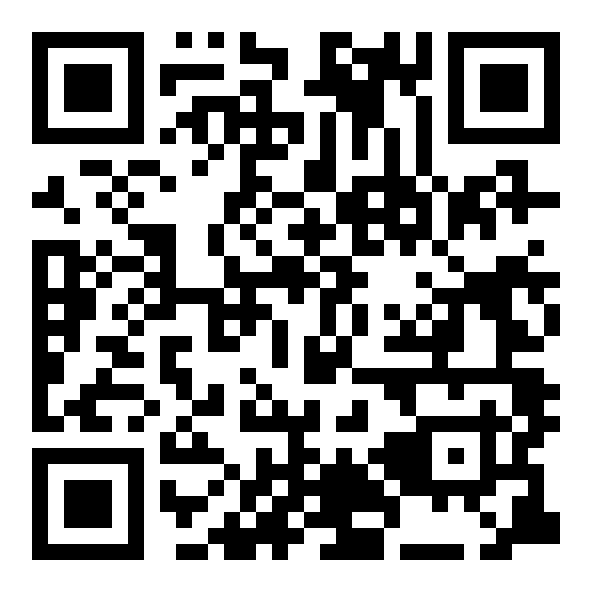 Listening Comprehension:Scanne den code oder öffne die website (STRG click mit der linken Maustaste) http://learnenglishteens.britishcouncil.org/skills/listening/elementary-a2-listening/tour-londonLONDON Follow the instructions from “preparation” till “tour of London exercises” and write an email to me about YOUR London trip.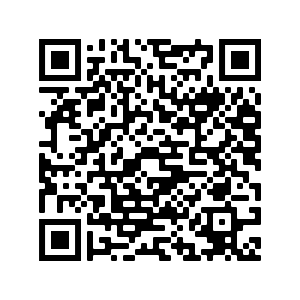 Who are you travelling with – for how longWhat’s your favourite 2 sightsMention a “Must-do”Is there anything you wouldn’t do againReading Comprehension: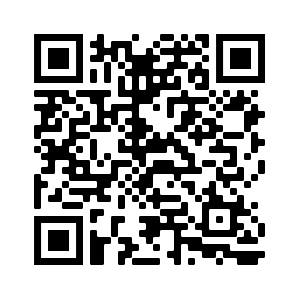 InventionsScanne den code oder öffne die website (STRG click mit der linken Maustaste)http://learnenglishteens.britishcouncil.org/uk-now/read-uk/www30Follow the instructions from “preparation” till “www exercises)